Date d'établissement de la fiche : ___/___/____    Renseigné par : __________________ 
Nom : _________________________                   Prénom : _______________________ 
Employeur : ____________________                   Date d'embauche : ___/___/______ 
Contrat : _________________________               Temps de travail : ___________________ 
Lieux de travail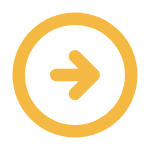 Organisation du travail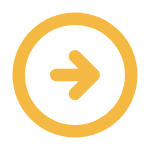 Tâches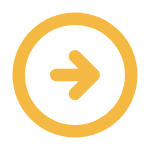 Outils et équipements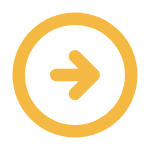 Produits, matériaux et publics concernés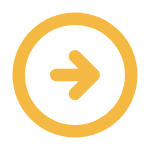 Tenue de travail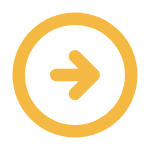 Fiche de poste du 29/04/2024 issue de la FMP Conducteur de machine à imprimer, consultable sur le site :
 
https://www.fmppresanse.frNiveau0 = Néant1 = Potentiel2 = Faible3 = Moyen4 = IntenseNiveauNiveauentrepôt et plateforme logistiqueaire de stockageatelier industrielNiveauNiveauhoraires réguliers de jourtravail au sein d'une équipedélais de livraison à respectertravail de nuittravail posté 2x8travail postéNiveauNiveaufaire les réglagesalimenter  la machinesurveiller  la qualité, de la productioneffectuer le nettoyage et entretien courantréaliser un travail de précisionNiveauNiveaumachines de grandes dimensionsplaques d'impression, rouleauxchiffonslampes UV en imprimeriemachines complexes à la fois mécaniques, électriques et électroniquesmachines à cylindremoyens de manutention mécaniques ou électriquesNiveauNiveauproduits pour imprimer et reproduirefeuilles-bobinesencrespoudres antimaculagecaractères en plombNiveauNiveaucombinaison ou  veste et pantalonchaussures de sécurité antidérapantesprotections auditivesgants de manutentiongants adaptés aux produits chimiques utilisés.lunettes de protection contre les UV